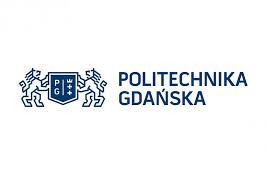 Miejscowość i dataMiejscowość i dataZGODA RODZICÓW / OPIEKUNÓW PRAWNYCH NA PODJĘCIE STUDIÓW 
PRZEZ OSOBĘ NIEPEŁNOLETNIĄ NA POLITECHNICE GDAŃSKIEJ(Proszę wypełnić czytelnie DRUKOWANYMI LITERAMI)ZGODA RODZICÓW / OPIEKUNÓW PRAWNYCH NA PODJĘCIE STUDIÓW 
PRZEZ OSOBĘ NIEPEŁNOLETNIĄ NA POLITECHNICE GDAŃSKIEJ(Proszę wypełnić czytelnie DRUKOWANYMI LITERAMI)ZGODA RODZICÓW / OPIEKUNÓW PRAWNYCH NA PODJĘCIE STUDIÓW 
PRZEZ OSOBĘ NIEPEŁNOLETNIĄ NA POLITECHNICE GDAŃSKIEJ(Proszę wypełnić czytelnie DRUKOWANYMI LITERAMI)Wyrażam zgodę na podjęcie studiów oraz zawarcie umowy z Uczelnią przez moje niepełnoletnie dziecko / osobę znajdującą się pod moją opieką prawną*Wyrażam zgodę na podjęcie studiów oraz zawarcie umowy z Uczelnią przez moje niepełnoletnie dziecko / osobę znajdującą się pod moją opieką prawną*Wyrażam zgodę na podjęcie studiów oraz zawarcie umowy z Uczelnią przez moje niepełnoletnie dziecko / osobę znajdującą się pod moją opieką prawną*Dane osobowe osoby niepełnoletniejDane osobowe osoby niepełnoletniejDane osobowe osoby niepełnoletniejImię i nazwisko Data urodzeniadzień-miesiąc-rokdzień-miesiąc-rokLegitymującego(cą) się dokumentem tożsamości/paszportem* seria i numer dokumentuseria i numer dokumentuOświadczam, że zapoznałem/am się z zasadami rekrutacji oraz warunkami odbywania studiów na Politechnice Gdańskiej. Jestem świadom/a, iż kształcenie na studiach może wiązać się z ponoszeniem opłat za usługi edukacyjne.Oświadczam, że zapoznałem/am się z zasadami rekrutacji oraz warunkami odbywania studiów na Politechnice Gdańskiej. Jestem świadom/a, iż kształcenie na studiach może wiązać się z ponoszeniem opłat za usługi edukacyjne.Oświadczam, że zapoznałem/am się z zasadami rekrutacji oraz warunkami odbywania studiów na Politechnice Gdańskiej. Jestem świadom/a, iż kształcenie na studiach może wiązać się z ponoszeniem opłat za usługi edukacyjne.Wyrażam zgodę na przetwarzanie danych osobowych  przez Politechnikę Gdańską do celów związanych z postępowaniem kwalifikacyjnym na studia oraz przyszłym kształceniem mojego dziecka/ osoby znajdującej się pod moją opieką prawną*, zgodnie z art.6 ust.1 lit. a ogólnego rozporządzenia o ochronie danych osobowych z dnia 27 kwietnia 2016 r.(Dz. Urz. UE L 119 z 04.05.2016).Wyrażam zgodę na przetwarzanie danych osobowych  przez Politechnikę Gdańską do celów związanych z postępowaniem kwalifikacyjnym na studia oraz przyszłym kształceniem mojego dziecka/ osoby znajdującej się pod moją opieką prawną*, zgodnie z art.6 ust.1 lit. a ogólnego rozporządzenia o ochronie danych osobowych z dnia 27 kwietnia 2016 r.(Dz. Urz. UE L 119 z 04.05.2016).Wyrażam zgodę na przetwarzanie danych osobowych  przez Politechnikę Gdańską do celów związanych z postępowaniem kwalifikacyjnym na studia oraz przyszłym kształceniem mojego dziecka/ osoby znajdującej się pod moją opieką prawną*, zgodnie z art.6 ust.1 lit. a ogólnego rozporządzenia o ochronie danych osobowych z dnia 27 kwietnia 2016 r.(Dz. Urz. UE L 119 z 04.05.2016).Dane rodzica / opiekuna prawnegoDane rodzica / opiekuna prawnegoDane rodzica / opiekuna prawnegoImię i nazwisko rodzica / prawnego opiekunaLegitymujący(a) się dokumentem tożsamości / paszportem* seria i numer dokumentuseria i numer dokumentuAdres stałego zamieszkania ulica, nr domu / nr lokalukod pocztowy miejscowość,krajulica, nr domu / nr lokalukod pocztowy miejscowość,krajPodpis rodzica / opiekuna prawnego/